ЗАДАНИЕ  6 классна 06.04-10.04.2020г.по предмету «Скульптура»преподаватель Лебедев Василий Юрьевичтелефон, Вайбер 8-904-594-94-57, электронная почта dchi.7@mail.ruТема «Декоративная тарелка с орнаментом»Сделать солёное тесто (рецепт: стакан муки, половина стакана соли (соль мелкая «Экстра», чтобы не пораниться) (муку с солью перемешать перед  добавлением воды), примерно половина стакана воды, все перемешать до образования массы, похожей на пластилин). Ссылка на видео-урок «Как сделать тесто» https://www.youtube.com/watch?v=-mi2xPfVQDI&feature=youtu.beСделать набросок будущей работы.На эскиз выложить массу теста, нужную для создания тарелки.Придать форму тарелки можно руками или положить поверх теста тарелку и обрезать тесто, которое будет выходить за пределы тарелки (достаточно сделать плоский блин).Слепить орнамент по выбору из растительных или геометрических элементов.Чтобы  лучше держались детали, место крепления нужно смазать водой.Просушить работу примерно сутки перед покраской.Покрасить.Пример выполненной работы: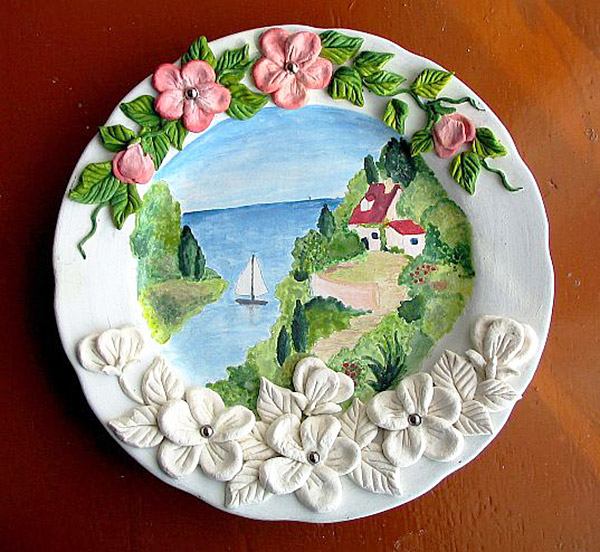 